ПРЕДМЕТ: Енглески Језик	РАЗРЕД: Четврти	Трећа недеља 30.3.-3.4.2020.НАСТАВА НА ДАЉИНУ – МАТЕРИЈАЛ ЗА РАД Планирана активност – Telling the time, evaluationПоштовани родитељи и драги ученици, ово вам је линк за електронски уџбеник. https://elt.oup.com/student/familyandfriends/level02/?cc=rs&selLanguage=enУ овом уџбенику можете да пратите све песме и приче, као и да играте интерактивне игре за учење.  Пратите часове на РТС-у, али не морате да радите домаћи који они задајуAктивности	Ове недеље ћемо учити како да кажемо колико је сати на енглеском језику и једну мању проверу онога што смо учили прошле две недеље. Oво је у вашем уџбенику на страни 76.Већ смо учили како да питамо неког колико је сати: What's the time?Tакође смо учили да за пун сат кажемо на пример: It’s seven o’clock.    Или      It's three o'clock.    или        it's six o'clock.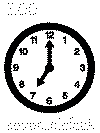 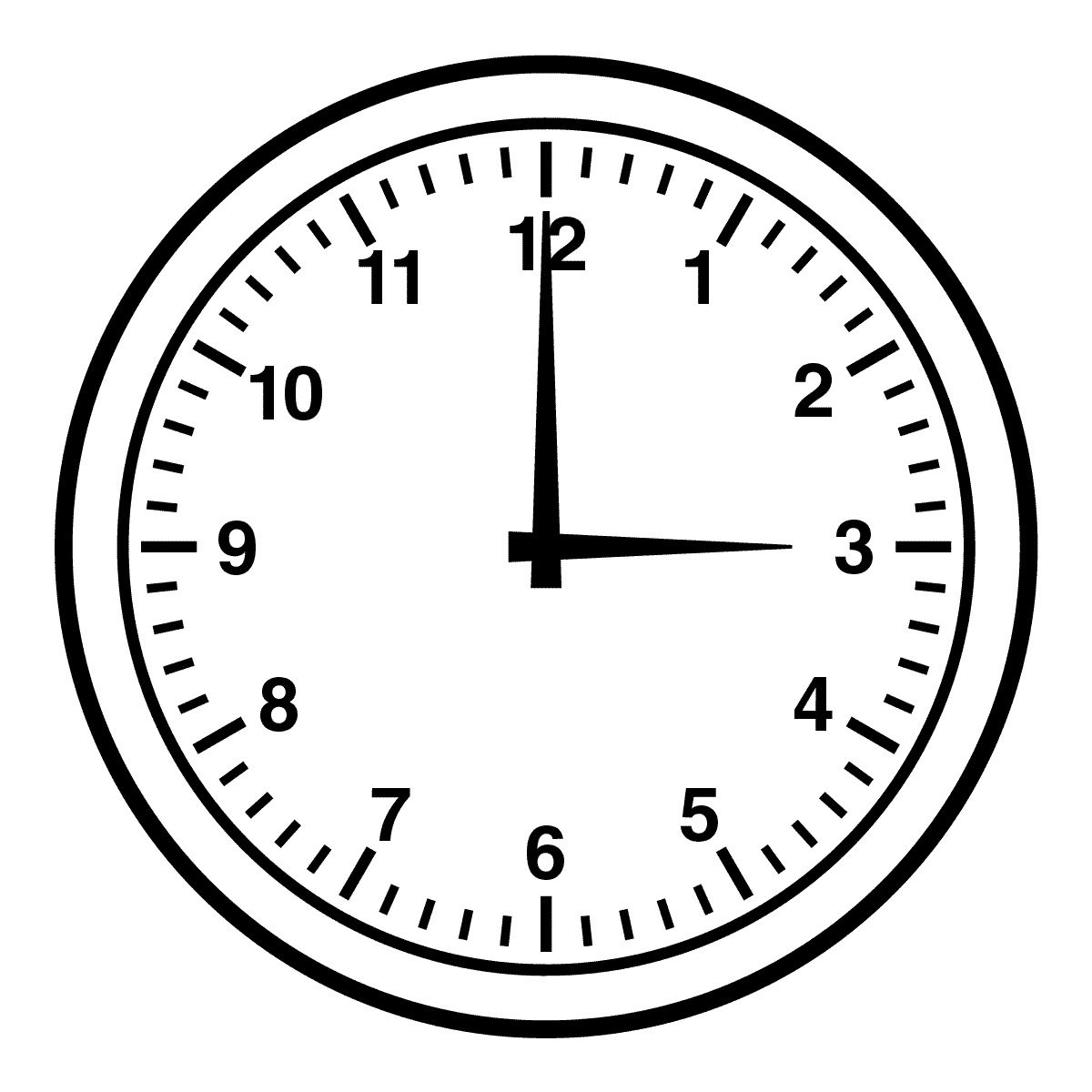 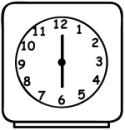 Сад ћемо учити како се каже пола један, пола три, петнаест до четири, седам и петнаест и тако даље                                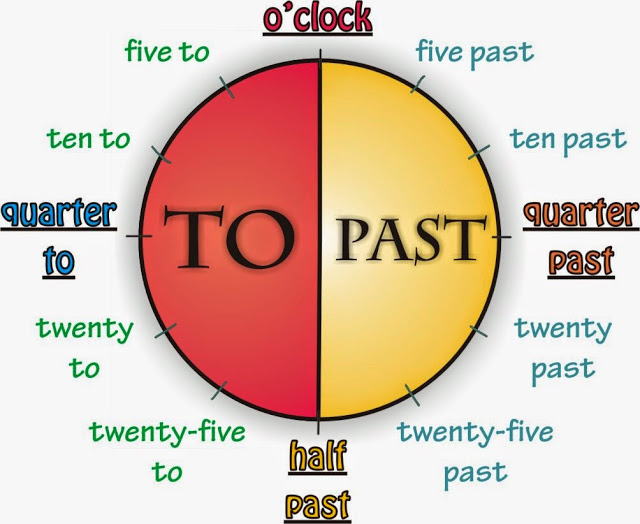 Пола на енглеском кажемо HALF (л се у изговору не чита), тако да ако је пола два, то јест  1 и 30 То ћемо рећи:  It's half past one. Ако је пола три, то јест 2:30 кажемо: It's half past two. Пола четири, то јест 3:30 кажемо :  It's half past three.Петнаест минута кажемо quarter ( ову реч изговарамо /ˈkwɔːtə(r)/, слично као кад бисте изговорили реч water- вода, само што испред додате глас к)Тако  да, ако хоћемо да кажемо да је 12:15 кажемо: It's quarter past twelve.Aко је 15мин до 12 или 11:45, кажемо: It's quarter to twelve. На овом линку можете да одслушате начине на које кажемо колико је сати: https://www.youtube.com/watch?v=hqOI2PD8ERg  Домаћи: 1.Покушајте да напишете колико је сати на овим сатовима: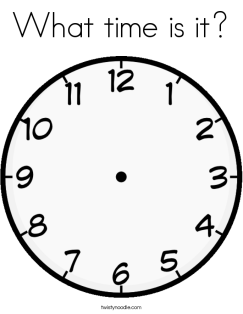 __________________________        _____________________________          ______________________________2.Урадите 76. Страну у вашим радним свескамаДомаћи, као и проверу која је на следећој страни, урадите, потпишите и пошаљите вашој наставници до 14 часова у петак. Ваше наставнице: Јулија Петровић, Валентина Николић, Ивана Милетић, Јелена Крстић, Тања Николић, Маријана Живуловић, Драгана Ристић                                                                             Evaluation:Препишите одговоре у свеске, потпишите се и пошаљите вашој наставници до петка у 14 сати.Напишите тачан одговор испод слике:           2.  3.  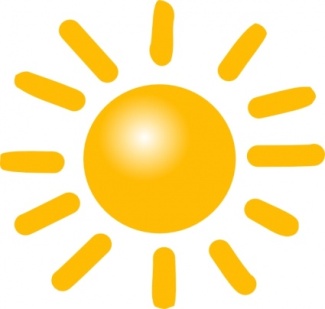 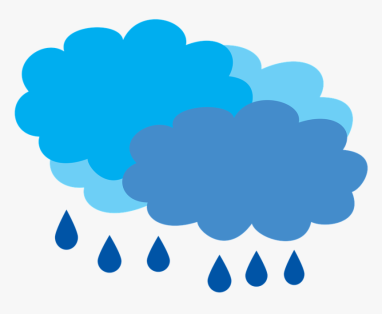 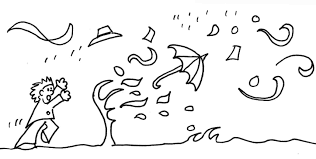 It's_______________________         It's   _______________         It's   ________________________________4.      5. 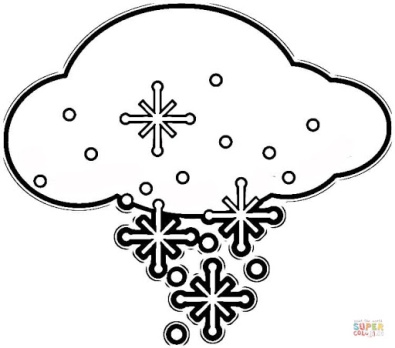 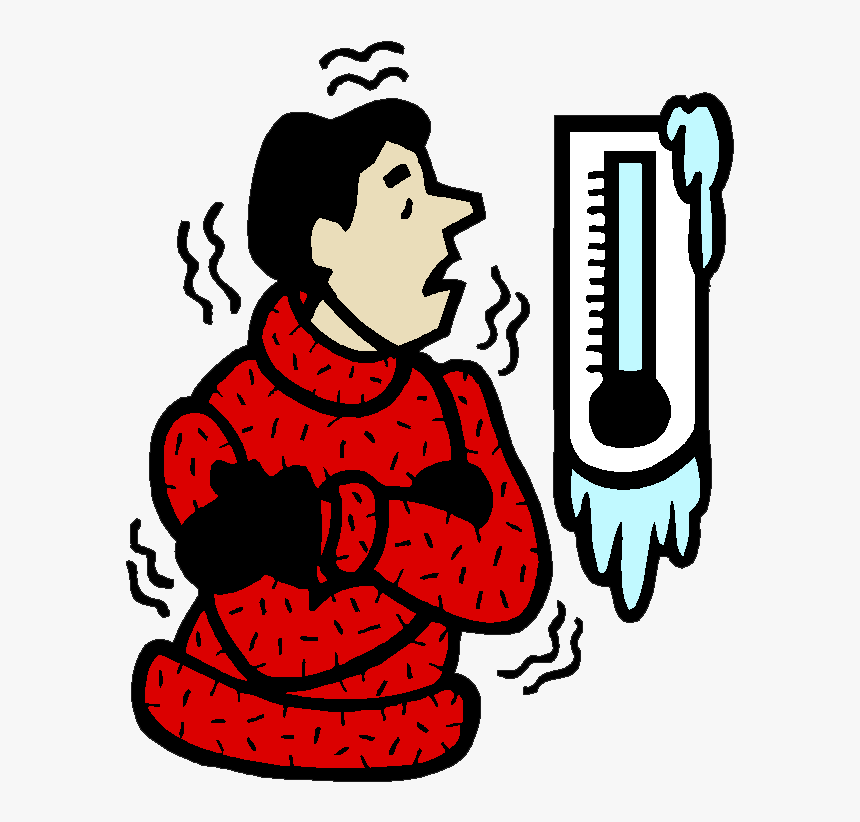 It's ________________________         It's ________________________Изаберите и заокружите тачан одговор:It's hot outside. _________________________________Put on your coat.          B)  Don’t put on your T-shirt.      C) Don’t put on your coat.It’s snowing! _____________________________Let’s make a snowman.         B) Let’s fly a kite.           C) Let’s ride a bike.It’s raining. _____________________________Don’t forget your umbrella.            B) Don’t forget your sunglasses          C)Don’t forget your glovesIt’s cold outside. ___________________________Put on your coat.        B) Put on your sun hat.                C) Put on your skirt.It’s windy. ________________________Let’s make a snowman.         B) Let’s fly a kite.           C) Let’s ride a bike.Напишите шта ко носи:She's wearing a ___________________________ 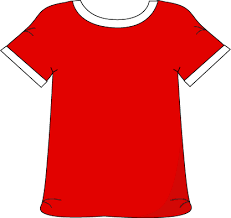 He’s wearing a____________________________ 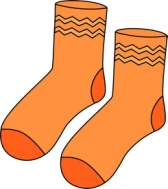 She’s wearing a ____________________________ 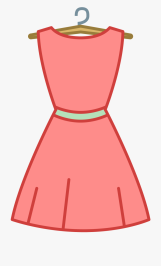 He’s  wearing ______________________________ 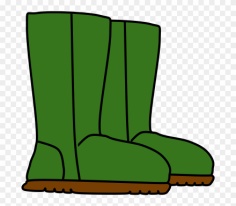 I am wearing a__________________________ 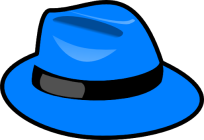 